КАРАР                                                             ПОСТАНОВЛЕНИЕ____ _________ 20__ й.                    №___                       ____ __________ 20__ г.О присвоении статуса Единой теплоснабжающей организации на территории сельского поселения Раевский сельсовет муниципального района Альшеевский район Республики БашкортостанВ соответствии Федеральным законом от 27.07.2010 года №190-ФЗ «О теплоснабжении», Постановлением Правительства Российской Федерации от 08.08.2012 года №808 «Об организации теплоснабжения в Российской Федерации», протоколом рассмотрения заявок от теплоснабжающих и (или) теплосетевых организаций о присвоении им статуса единой теплоснабжающей организации от 18.04.2023 года,ПОСТАНОВЛЯЮ:Присвоить ООО «Альшеевские тепловые сети» статус единой теплоснабжающей организации в технологических зонах действия источников тепловой энергии, в системах теплоснабжения представленных в схеме теплоснабжения в административных границах сельского поселения Раевский сельсовет муниципального района Альшеевский район Республики Башкортостан.Настоящее постановление обнародовать в установленном порядке и разместить на официальном сайте сельского поселения Раевский сельсовет муниципального района Альшеевский район Республики Башкортостан https://spraevsky.ru/. Настоящее постановление вступает в силу со дня его официального обнародования.Глава СП Раевский сельсовет				М.А. ТимасовБАШҠОРТОСТАН РЕСПУБЛИКАҺЫӘЛШӘЙ РАЙОНЫМУНИЦИПАЛЬ РАЙОНЫНЫҢРАЕВКА АУЫЛ СОВЕТЫАУЫЛ БИЛӘМӘҺЕХАКИМИӘТЕ(БАШҠОРТОСТАН РЕСПУБЛИКАҺЫӘЛШӘЙ РАЙОНЫРАЕВКА АУЫЛ СОВЕТЫ)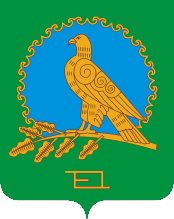               АДМИНИСТРАЦИЯСЕЛЬСКОГО ПОСЕЛЕНИЯРАЕВСКИЙ СЕЛЬСОВЕТМУНИЦИПАЛЬНОГО РАЙОНААЛЬШЕЕВСКИЙ РАЙОНРЕСПУБЛИКИ БАШКОРТОСТАН(РАЕВСКИЙ СЕЛЬСОВЕТАЛЬШЕЕВСКОГО РАЙОНАРЕСПУБЛИКИ БАШКОРТОСТАН)